WINNEBAGO COUNTY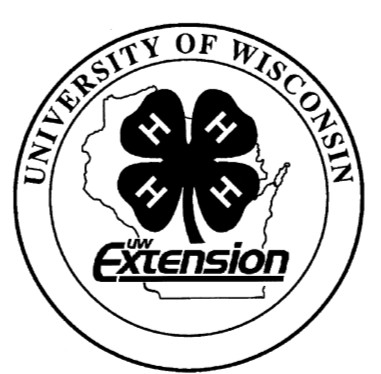 GOAT PROJECT RECORD FOR 20 	Ways You Received Help This Year Include:(check all that apply)Exhibits in This Project:Item	Placing(additional page may be added)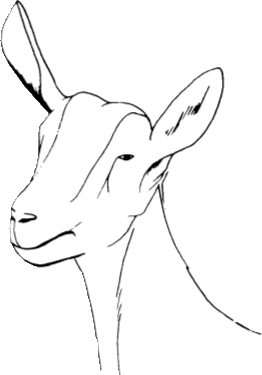 What did you learn or enjoy in the project this year?What project related skill(s) would you like to learn or improve?GOAT PROJECT ANIMAL IDENTIFICATIONList at least 2 goat industry related careers that you can identify.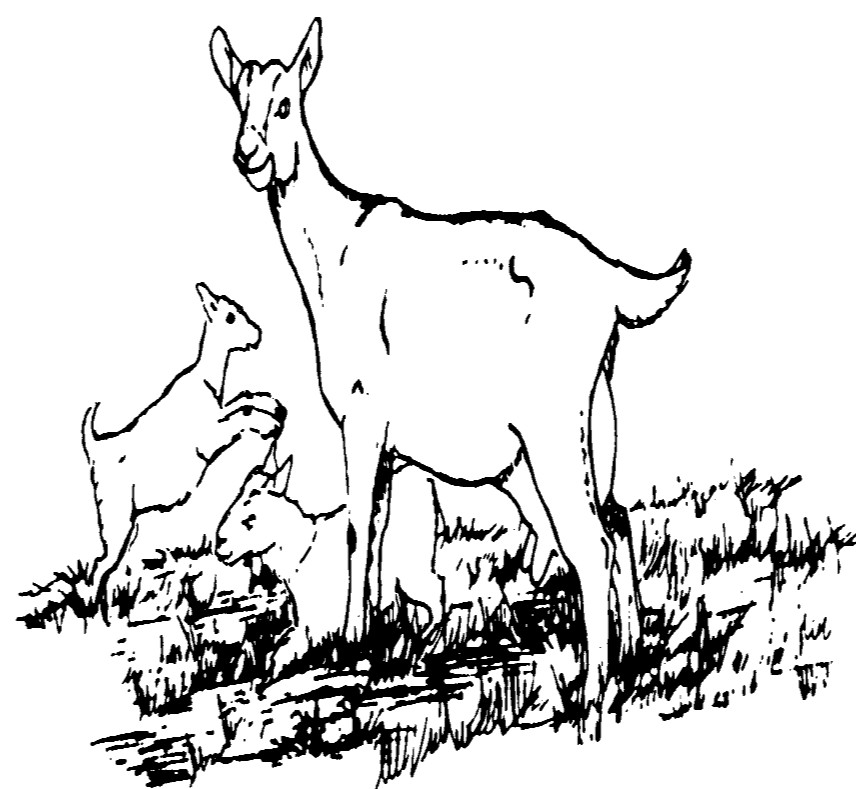 Are you interested in a career related to the goat industry?Yes_ 	 No_ 	 Maybe_ 	Project Worth StatementHas this project been worthwhile to you? Why or why not?Revised 11/2006Things I plan to do and learn this year in this project are: (complete this box between Jan. 1 — May 1)Check When DoneAttended project training offered by my clubAttended project training offered at the county levelAttended project training offered at District or State LevelGuidance from 4-H Leader/4-H ClubGuidance from Parent/Guardian/Other AdultReading and use of 4-H project guidesReading and use of literature, books, audio visual resourcesOwn knowledgeHelp from friends/other youthOther (describe)Identify all animals carried this year.  Indicate for each whether owned (O), partnership (P), or management (M).Identify all animals carried this year.  Indicate for each whether owned (O), partnership (P), or management (M).Identify all animals carried this year.  Indicate for each whether owned (O), partnership (P), or management (M).Identify all animals carried this year.  Indicate for each whether owned (O), partnership (P), or management (M).Identify all animals carried this year.  Indicate for each whether owned (O), partnership (P), or management (M).Identify all animals carried this year.  Indicate for each whether owned (O), partnership (P), or management (M).Identify all animals carried this year.  Indicate for each whether owned (O), partnership (P), or management (M).Animal NameBreedSexM or  FTattoo/ Ear TagBirthDateO, P, MValueHealth CareHealth CareHealth CareDateVeterinarian Treatment, Vaccinations, Hoof Trimming, Other Health CareCost